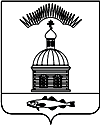 АДМИНИСТРАЦИЯ МУНИЦИПАЛЬНОГО ОБРАЗОВАНИЯ ГОРОДСКОЕ  ПОСЕЛЕНИЕ ПЕЧЕНГА ПЕЧЕНГСКОГО РАЙОНА  МУРМАНСКОЙ ОБЛАСТИПОСТАНОВЛЕНИЕ (ПРОЕКТ) от  ______2017 г.                                                                                                    № ____п. ПеченгаВ соответствии со статьей 23 Федерального закона от 21.12.2001 года  № 178-ФЗ «О приватизации государственного и муниципального имущества», Решением Совета депутатов муниципального образования городского поселения Печенга от 31 марта 2017 г. № 214 «Об утверждении положения о приватизации имущества муниципального образования городское поселение Печенга Печенгского района Мурманской области», Прогнозным планом приватизации имущества муниципального образования городское поселение Печенга Печенгского района Мурманской области на 2017 год, утвержденным Решением Совета депутатов муниципального образования городское поселение Печенга от 25.11.2016 года № 189 (с изменениями и дополнениями), администрация муниципального образования городское поселение Печенга Печенгского района Мурманской области, ПОСТАНОВЛЯЕТ:Разрешить приватизацию транспортного средства UAZ PATRIOT, идентификационный номер (VIN) XTTXTT16300C0004959, год изготовления ТС 2011, с инвентарным номером 010138012.Утвердить следующие условия приватизации транспортного средства:продажа посредством публичного предложения осуществляется с использованием открытой формы подачи предложений о приобретении муниципального имущества в течение одной процедуры проведения такой продажи.первоначальная стоимость транспортного средства 218 628 (двести восемнадцать тысяч шестьсот двадцать восемь) рублей 00 копеек, без учета НДС в соответствии с отчетом независимого оценщика об определении рыночной стоимости транспортного средства;  цена отсечения составляет 50 процентов начальной цены аукциона;срок оплаты: единовременно, безналичный расчет, в течение десяти дней после подписания договора купли - продажи.с даты проведения продажи посредством публичного предложения с победителем заключается договор купли-продажи не позднее чем через пять рабочих дней.Отделу муниципального имущества подготовить аукционную документацию по продаже объекта движимого имущества муниципального образования городское поселение Печенга Печенгского района Мурманской области, посредством публичного предложения. Настоящее Постановление вступает в силу со дня его опубликования (обнародования).Настоящее постановление опубликовать (обнародовать)  в соответствии с Порядком опубликования (обнародования) муниципальных правовых актов органов местного самоуправления городского поселения Печенга.Контроль за исполнением настоящего постановления возложить на заместителя начальника отдела муниципального имущества Святенко Ю.С.Глава администрации  муниципального образованиягородского поселения Печенга	                                                        Н. Г. ЖдановаСогласовано:Начальник ОМИ ______________ Кузнецов А.В.Начальник юридического отдела ________________ Воронцов И.В.исп. Святенко Ю.С. (рассылка: ОМИ с подписью)«Об утверждении условий приватизации объекта муниципального имущества»